附件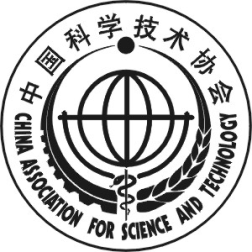 2022年度省科协南北共建项目申报书江苏省科学技术协会办公室2022年6月填  报  说  明1．本申报书是省科协资助项目的依据，填写内容必须实事求是，表述应明确、严谨。相应栏目请填写完整。2．每个申报项目单独填写项目申报书。申报书应为A4开本的计算机打印稿。文件模板可从江苏公众科技网网站（www.jskx.org.cn）相关栏目中下载。3．“项目名称”按申报通知要求或按本单位南北共建特色内容填写。“承担单位”、“申报单位”等须填写单位全称。4．“项目单位基本情况”中，项目应由承担单位本级执行，严禁转包。如需有关单位参与协作，请在任务书各相关部分中，明确承担单位和参与单位双方在任务分工、经费使用等方面的责、权、利。5．“经费支出预算表”须按项目实施过程中具体工作需求详细填写。6．所有填报要求请在正式填报时删除。项目名称承担单位起止年限2022年6月到2022年12月申报单位一、项目单位基本情况一、项目单位基本情况一、项目单位基本情况一、项目单位基本情况一、项目单位基本情况一、项目单位基本情况一、项目单位基本情况一、项目单位基本情况一、项目单位基本情况一、项目单位基本情况一、项目单位基本情况一、项目单位基本情况一、项目单位基本情况一、项目单位基本情况一、项目单位基本情况项目承担单位项目承担单位项目承担单位项目承担单位项目承担单位统一社会信用代码统一社会信用代码法定代表人法定代表人法定代表人法定代表人法定代表人职称/职务职称/职务项目联系人项目联系人项目联系人项目联系人项目联系人职称/职务职称/职务电子邮箱电子邮箱电子邮箱电子邮箱电子邮箱手机号码手机号码详细通讯地址及邮编详细通讯地址及邮编详细通讯地址及邮编详细通讯地址及邮编详细通讯地址及邮编项目参与单位（选填）项目参与单位（选填）项目参与单位（选填）项目参与单位（选填）项目参与单位（选填）统一社会信用代码统一社会信用代码二、项目主要参加人员二、项目主要参加人员二、项目主要参加人员二、项目主要参加人员二、项目主要参加人员二、项目主要参加人员二、项目主要参加人员二、项目主要参加人员二、项目主要参加人员二、项目主要参加人员二、项目主要参加人员二、项目主要参加人员二、项目主要参加人员二、项目主要参加人员二、项目主要参加人员序号姓名姓名性别性别性别职务/职称工作单位工作单位工作单位在本项目中承担的主要工作在本项目中承担的主要工作在本项目中承担的主要工作在本项目中承担的主要工作联系方式…………三、项目概述三、项目概述三、项目概述三、项目概述三、项目概述三、项目概述三、项目概述三、项目概述三、项目概述三、项目概述三、项目概述三、项目概述三、项目概述三、项目概述三、项目概述（填写项目背景意义、目标任务、思路举措、特色亮点、取得成效等，以数据说话，坚持经济社会效益导向）……（填写项目背景意义、目标任务、思路举措、特色亮点、取得成效等，以数据说话，坚持经济社会效益导向）……（填写项目背景意义、目标任务、思路举措、特色亮点、取得成效等，以数据说话，坚持经济社会效益导向）……（填写项目背景意义、目标任务、思路举措、特色亮点、取得成效等，以数据说话，坚持经济社会效益导向）……（填写项目背景意义、目标任务、思路举措、特色亮点、取得成效等，以数据说话，坚持经济社会效益导向）……（填写项目背景意义、目标任务、思路举措、特色亮点、取得成效等，以数据说话，坚持经济社会效益导向）……（填写项目背景意义、目标任务、思路举措、特色亮点、取得成效等，以数据说话，坚持经济社会效益导向）……（填写项目背景意义、目标任务、思路举措、特色亮点、取得成效等，以数据说话，坚持经济社会效益导向）……（填写项目背景意义、目标任务、思路举措、特色亮点、取得成效等，以数据说话，坚持经济社会效益导向）……（填写项目背景意义、目标任务、思路举措、特色亮点、取得成效等，以数据说话，坚持经济社会效益导向）……（填写项目背景意义、目标任务、思路举措、特色亮点、取得成效等，以数据说话，坚持经济社会效益导向）……（填写项目背景意义、目标任务、思路举措、特色亮点、取得成效等，以数据说话，坚持经济社会效益导向）……（填写项目背景意义、目标任务、思路举措、特色亮点、取得成效等，以数据说话，坚持经济社会效益导向）……（填写项目背景意义、目标任务、思路举措、特色亮点、取得成效等，以数据说话，坚持经济社会效益导向）……（填写项目背景意义、目标任务、思路举措、特色亮点、取得成效等，以数据说话，坚持经济社会效益导向）……四、项目计划进度及阶段目标四、项目计划进度及阶段目标四、项目计划进度及阶段目标四、项目计划进度及阶段目标四、项目计划进度及阶段目标四、项目计划进度及阶段目标四、项目计划进度及阶段目标四、项目计划进度及阶段目标四、项目计划进度及阶段目标四、项目计划进度及阶段目标四、项目计划进度及阶段目标四、项目计划进度及阶段目标四、项目计划进度及阶段目标四、项目计划进度及阶段目标四、项目计划进度及阶段目标实施阶段实施阶段实施阶段实施阶段目标内容目标内容目标内容目标内容目标内容目标内容目标内容目标内容目标内容时间跨度时间跨度第一阶段第一阶段第一阶段第一阶段………………………………………………**年**月至**月**年**月至**月第二阶段第二阶段第二阶段第二阶段第三阶段第三阶段第三阶段第三阶段……………………（实施阶段以工作方案为准，数量可增减）（实施阶段以工作方案为准，数量可增减）（实施阶段以工作方案为准，数量可增减）（实施阶段以工作方案为准，数量可增减）（实施阶段以工作方案为准，数量可增减）（实施阶段以工作方案为准，数量可增减）（实施阶段以工作方案为准，数量可增减）（实施阶段以工作方案为准，数量可增减）（实施阶段以工作方案为准，数量可增减）五、经费支出预算表（单位：人民币元）注：仅编制申请项目资助范围，不含单位自筹部分。五、经费支出预算表（单位：人民币元）注：仅编制申请项目资助范围，不含单位自筹部分。五、经费支出预算表（单位：人民币元）注：仅编制申请项目资助范围，不含单位自筹部分。五、经费支出预算表（单位：人民币元）注：仅编制申请项目资助范围，不含单位自筹部分。五、经费支出预算表（单位：人民币元）注：仅编制申请项目资助范围，不含单位自筹部分。五、经费支出预算表（单位：人民币元）注：仅编制申请项目资助范围，不含单位自筹部分。五、经费支出预算表（单位：人民币元）注：仅编制申请项目资助范围，不含单位自筹部分。五、经费支出预算表（单位：人民币元）注：仅编制申请项目资助范围，不含单位自筹部分。五、经费支出预算表（单位：人民币元）注：仅编制申请项目资助范围，不含单位自筹部分。五、经费支出预算表（单位：人民币元）注：仅编制申请项目资助范围，不含单位自筹部分。五、经费支出预算表（单位：人民币元）注：仅编制申请项目资助范围，不含单位自筹部分。五、经费支出预算表（单位：人民币元）注：仅编制申请项目资助范围，不含单位自筹部分。五、经费支出预算表（单位：人民币元）注：仅编制申请项目资助范围，不含单位自筹部分。五、经费支出预算表（单位：人民币元）注：仅编制申请项目资助范围，不含单位自筹部分。五、经费支出预算表（单位：人民币元）注：仅编制申请项目资助范围，不含单位自筹部分。序号序号具体活动/服务事项具体活动/服务事项具体活动/服务事项具体活动/服务事项具体活动/服务事项具体活动/服务事项预算科目预算科目金额金额测算依据/标准测算依据/标准测算依据/标准………………………………总计：总计：（单位：人民币元）（单位：人民币元）（单位：人民币元）申报单位账户信息（请与单位财务部门核实后填写）申报单位账户信息（请与单位财务部门核实后填写）申报单位账户信息（请与单位财务部门核实后填写）申报单位账户信息（请与单位财务部门核实后填写）开户名：开户银行：账号：开户名：开户银行：账号：开户名：开户银行：账号：开户名：开户银行：账号：开户名：开户银行：账号：开户名：开户银行：账号：开户名：开户银行：账号：开户名：开户银行：账号：开户名：开户银行：账号：开户名：开户银行：账号：开户名：开户银行：账号：六、其他（填写其他事项，省级学会、高校科协服务地方取得的成效，须取得受益设区市科协的盖章确认）……七、合同签署各方资助单位（资助方）：省科协授权代表（签字）：（公章）年   月   日项目申报单位（设区市科协）：授权代表（签字）：（公章）年   月   日项目共建单位（设区市科协）： 授权代表（签字）：（公章）年   月   日